Obchodní rejstřík Městský soud v Praze Spis. značka PM384 Telefon	318 624 191, 777 705 606FaxVaše značka	Naše značkaDodací lhůta	do konce února 2018Dodací podmínky Datum vystavení	12.2.2018Stanice určeníStanice určeníMísto určeníMísto určeníObjednáváme u VásTOP150 Pyramida kolekce TPO - v: 2m, - 3 ksbez zavlažovačích sad Cena bez DPH - 20541,32 Kč/ksFakturaci proveďte na adresu objednavatele.Dovoz pyramid prosím na adresu : SEMPRA PRAHA a.s.,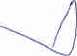 